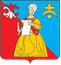 Калужская областьЖуковский районАДМИНИСТРАЦИЯгородского поселения «Город Кременки»ПОСТАНОВЛЕНИЕ«О внесении изменений в Постановление № 148-п от 29.11.2022г.«Об утверждении муниципальной программы «Патриотическое воспитание населения г.Кременки Калужской области и подготовка граждан к военной службе»».«11» марта  2024г.                                                                                     №  40 -п	                                         		г.Кремёнки     	В соответствии со ст. 179.3 Бюджетного кодекса РФ, Положением о порядке разработки, формирования и реализации муниципальных программ ГП «Город Кремёнки», утвержденным Постановлением Администрации ГП «Город Кремёнки» от 26.11.2013г.№144-п, на основании постановления Правительства РФ № 1493 от 30.12.2015 г. «О государственной программе “Патриотическое воспитание граждан Российской Федерации на 2016-2020 г.г.”», ПОСТАНОВЛЕНИЕ от 12 февраля 2019 года N 95  Об утверждении государственной программы Калужской области "Патриотическое воспитание населения Калужской области", № 53-ФЗ от 28.03.1998 г. «О воинской обязанности и военной службе», Постановление Правительства РФ № 551 от 24.07.2000 г. «О военно-патриотических молодежных и детских объединениях», ФЗ «О днях воинской славы (победных днях) России» № 32-ФЗ от 13.03.1995 г., Федерального Закона от 06.10.2003 года № 131- Ф3 «Об общих принципах организации местного самоуправления в Российской Федерации», в целях повышения создания условий взаимодействия в сфере военно-патриотического воспитания населения городского поселения "Город Кремёнки", Администрация городского поселения "Город Кремёнки" ПОСТОНОВЛЯЕТ:  	 1.Внести изменения в Постановление № 148-п от 29.11.2022г. « Об утверждении муниципальной программы «Патриотическое воспитание населения г.Кременки Калужской области и подготовка граждан к военной службе»» изложив Приложение №1 в новой редакции.2. Настоящее Постановление обнародовать.3. Постановление вступает в силу со дня его обнародованияВрипГлавы Администрации                                    Л.А.ЩукинПриложение                                                                                                   к Постановлению  № 40- п                                                                                                       от     11  марта  2024г.               Администрации ГП «Город Кремёнки»		Паспорт муниципальной программы «Патриотическое воспитание населения г.Кременки Калужской области и подготовка граждан к военной службе»		                            1.Приоритеты муниципальной политики в сфере реализации Муниципальной программыГлавным приоритетом Программы является то, что Программа ориентирована на формирование патриотического сознания жителей города, повышение статуса патриотического воспитания населения и молодежи, обновление его содержания и структуры на основе отечественных и региональных традиций и современного опыта.Реализация Программы будет способствовать созданию единой стратегии в сфере патриотического воспитания граждан городского поселения, позволит обеспечить координацию деятельности и взаимодействие организаций, участвующих в патриотическом воспитании граждан. Патриотическое воспитание и гражданское образование молодежи, содействует формированию правовых, культурных и нравственных ценностей среди молодежи путем реализации комплекса мер, направленных на формирование гражданской позиции, воспитание чувства патриотизма и семейных ценностей у молодого поколения.2.Обобщенная характеристика основных мероприятий муниципальной программыРешение поставленных задач и целей муниципальной программы будет осуществляться в рамках реализации следующих основных мероприятий:2.1.Совершенствование методической базы систем патриотического воспитания.2.1.1.Решение задач информационного обеспечения патриотического воспитания на муниципальном уровне, 2.1.2.Создание условий для освещения событий и проявлений патриотической направленности для средств массовой информации.2.2. Военно-патриотическое воспитание детей и молодежи.2.2.1.Решение задач по совершенствованию и развитию успешно зарекомендовавших себя форм и методов работы по патриотическому воспитанию с учетом быстро меняющейся ситуации, возрастных особенностей граждан и необходимости активного межведомственного, межотраслевого взаимодействия и общественно-государственного партнерства;2.2.2. Способствует	развитию	военно-патриотического	воспитания граждан, укреплению престижа	службы	в Вооруженных Силах	Российской Федерации	и правоохранительных органах, 2.2.3 Способствует совершенствованию практики шефства воинских частей над образовательными учреждениями;            	 2.3. Подготовка граждан к военной службе.2.3.1. Способствует развитию	военно-патриотического воспитания	граждан,укрепление престижа службы	в Вооруженных Силах	Российской Федерации иправоохранительных органах, 2.3.2 совершенствование практики шефства воинских частей над образовательными организациями;2.3.3.Решает задачу информационного обеспечения патриотического воспитания на муниципальном уровне, создание условий для освещения событий и явлений патриотической направленности для средств массовой информации            2.4. Система мер по патриотическому воспитанию молодежи.2.4.1..Решает задачу совершенствования и развития успешно зарекомендовавших себя форм и методов работы по патриотическому воспитанию с учетом динамично меняющейся ситуации, возрастных особенностей граждан и необходимости активного межведомственного, межотраслевого взаимодействия и общественно-государственного партнерства.2.4.2. Обеспечивает развитие военно-патриотического воспитания граждан, укрепление престижа службы в Вооруженных Силах Российской Федерации и правоохранительных органах, совершенствование практики шефства воинских частей над образовательными учреждениями2.4.3. Способствует созданию условий для развития волонтерского движения, являющегося эффективным инструментом гражданско-патриотического воспитания.2.4.4. Решает задачу информационного обеспечения в сфере патриотического воспитания намуниципальном уровне,	создание условий	для освещения	событий и	проявленийпатриотической направленности для средств массовой информации.2.5. Освещение в СМИ меры в сфере патриотического воспитания молодежи.Краткая характеристика основного мероприятия:2.5.1. Решает задачу информационного обеспечения в работе патриотического воспитания на муниципальном уровне, создание условий	для освещения	событий и	проявлений патриотической направленности для средств массовой информации.            3. Характеристика мер муниципального регулированияМеры, направленные на регулирование муниципальной программы:-Формирование патриотического мировоззрения через развитие патриотически ориентированных исторических знаний граждан Российской Федерации.-Повышение роли образовательных учреждений, учреждений культуры, спорта и средств массовой информации в сфере патриотического воспитания граждан.-Нормативное и правовое обеспечение деятельности по вопросам патриотического воспитания.Формирование у молодежи положительной мотивации к прохождению военной службы.4. Объем финансовых ресурсов, необходимых для реализациимуниципальной программы	Общий объем расходов местного бюджета, предусмотренный на реализацию мероприятий, включенных в настоящую муниципальную программу, на 2024 год -100 000 (сто тысяч) рублей 00 коп. 	Объемы финансовых средств из местного бюджета, направляемых на реализацию муниципальной программы и их обоснование, в рамках основных мероприятий программы, ежегодно уточняются после принятия бюджете на очередной финансовый год и на плановый период.5.Механизм реализации муниципальной программы 	    Реализация программы определяется Администрацией городского поселения, отделом по финансовой политике и предусматривает проведение организационных мероприятий, включая подготовку и (или) внесение изменений в нормативные правовые акты, обеспечивающие выполнение программы в соответствии с действующим законодательством. 	 В целях реализации муниципальной программы в сфере развития патриотического воспитания, администрация осуществляет взаимодействие с учреждениями образования, культуры и спорта, а также со всеми руководителями городских муниципальных предприятий, организаций и учреждений, всех форм собственности.В рамках программы оказывается поддержка по развитию военно-патриотических движений. Общее руководство за ходом реализации программы осуществляет администрация ГП «Город Кременки».6.Конечными результатами реализации программы:● Объединение усилий органов местного самоуправления, учреждений образования, культуры и спорта  различной ведомственной принадлежности и общественных организаций для целенаправленной подготовки молодежи к служению Отечеству.● Повышение уровня функциональной и физической подготовки школьников и молодежи.● Рост числа детей и молодежи, занимающихся в оборонно-спортивных клубах и объединениях патриотической направленности.● Готовность молодежи к защите Отечества.● Проведение    городских   мероприятий   патриотической направленности (согласно плана основных мероприятий), с участием образовательных учреждений ● Содействие в создании условий для гражданского и патриотического воспитания молодежи.    Развитие у молодого поколения чувства гордости, уважения и почитания символов государства, уважения к историческим святыням и памятникам Отечества; увеличения числа граждан, имеющих углубленные знания о событиях, ставших основой государственных праздников России;              Зам.Главы администрации по финансам-главный бухгалтер                                                                            Н.Е.ГодуноваЗам.Главы администрации по экономическому развитию и управления муниципальным имуществом	 Г.Л.ФедоровВедущий эксперт по правовым вопросам                                      Я.Б. Гамоваи нотариальным действиямИсполнитель: Главный специалист по социальным вопросам, спорту, культуре, молодежной политике                                           Левченко И.В.Рассылка по адресу:В делоОтдел финансов, учета и отчетностиКонсультант + Левченко И.В.1 .Ответственный исполнитель муниципальной программыАдминистрация ГП «Город Кременки»,2. УчастникимуниципальнойпрограммыМКУК ГДК, МКУК «Кременковская библиотека», МАСОУ «Атлант» Кременковская общественная организация ветеранов войны, труда, военной службы и правоохранительных органов (Совет ветеранов),Музей Кременки «Непокоренный рубеж», Совет молодежи,МОУ СОШ им.генерала Захаркина И.Г.,  МОУ СОШ им.Е.Р.Дашковой. 3. ЦельмуниципальнойпрограммыВоспитание гармонично развитой и социально ответственной личности на основе духовно - нравственных ценностей народов Российской Федерации, исторических и национально - культурных ценностей.-Укрепление чувства сопричастности граждан к истории города Кременки и  Жуковского района, истории и культуре  Калужской области  и Российской Федерации;-формирование гражданско-патриотического мировоззрения населения, молодежи, повышение ее социальной и творческой активности; -укрепление физического и психического здоровья молодежи.-формирования патриотического сознания, верности Отечеству исвоей малой родине, готовности к выполнению конституционныхобязанностей4. Задачимуниципальнойпрограммы   Воспитание молодежи, подрастающего поколения моральных и психологических качеств патриота и защитника Родины.- Укрепление связи поколений, увековечивание памяти защитников Отечества;-повышение престижа прохождения военной службы в рядах Российской армии и правоохранительных органах; -развитие военно-патриотического воспитания граждан;-содействие проведению мероприятий патриотической, исторической, воспитательной и образовательной направленности, включающих формирование у школьников и молодежи уважения к старшему поколению, гордости за историю своей Родины.-содействие в развитии волонтерского движения;-содействие в осуществляемой добровольческой (волонтерской) деятельности на территориях Донецкой Народной Республики, Луганской Народной Республики,-создание условий для освещения событий и проявлений патриотической направленности в средствах массовой информации,  на муниципальном уровне5.Основные мероприятияВоенно-патриотическое воспитание детей и молодежи, Подготовка граждан к военной службе:-Мероприятия по патриотическому воспитанию молодежи;-Освещение в СМИ событий и проявлений в сфере патриотического воспитания подрастающего поколения и молодежи.6. Индикаторымуниципальнойпрограммы-Количество мероприятий патриотической направленности не менее 30 (ед) в год;-Количество молодых людей, принимавших участие в конкурсных мероприятиях, направленных на повышение уровня знаний истории и культуры России, своего города, региона, в общей численности обучающихся не менее -20 (%)-Количество зарегистрированных молодых людей в волонтерской организации, осуществляющих свою деятельность  не менее- 35 (единиц)- Количество граждан городского поселения, выполнивших нормативыВсероссийского физкультурно - спортивного комплекса "Готов к труду и обороне" (ГТО) -  15 (%) в общей численности населения, принимавшей  участие в сдаче нормативов Всероссийского физкультурно – спортивного комплекса "Готов к труду и обороне" (ГТО).Сроки и этапыреализации муниципальной программы  2023-2026г.г. Муниципальная программа реализуется в  один этап	Сроки 2023-2026г.г.реализации муниципальной программы  за счет всех источниковСумма финансирования всего:  390 000 рублей, в  том местного бюджета:2023г.-   90 00,00 руб2024г.- 100 000, 00 руб2025г.- 100 000, 00 руб2026г.- 100 000, 00 рубИные средства  0,00 рублейОжидаемые результаты реализации муниципальной программыПовышение гражданской ответственности и самосознания, уровня сплочения общества для решения задач в сфере обеспечения национальной безопасности, укрепление чувства сопричастности граждан к великой истории и культуре малой родины, Калужского края и Российской Федерации, укрепление преемственности поколений.Военно-патриотическое воспитание граждан, формирование у молодежи положительной мотивации к прохождению военной службы"- повышение уровня  информационного обеспечения гражданско-патриотического воспитания на муниципальном и областном уровняхНаименование показателя Всего (тыс.руб)В том числе по годам:В том числе по годам:В том числе по годам:В том числе по годам:Наименование показателя Всего (тыс.руб)2023202420252026Всего390, 0090, 00100,00100,00,100,00В том числе по источникам финансирования:средства местного бюджета390, 0090, 00100,00100,00,100,00